ZGŁOSZENIE  ROSZCZENIA  Z ODPOWIEDZIALNOŚCI CYWILNEJ ZARZĄDCY DROGI szkoda w pojeździe i w mieniu(wypełnia poszkodowany)1. Właściciel pojazdu /imię i nazwisko, PESEL, adres, telefon/ .............................................................................................................................................................. ............................................................................................................................................................. telefon............................... e-mail: ……………………………………..    PESEL …..……………………………………..…2. Kierujący w chwili szkody /imię i nazwisko, adres/ …………………………………….……………………………... ……………………………………………………………………………………………………………...…………………………………………3. Dokładna lokalizacja miejsca zdarzenia /miejscowość, nazwa ulicy, km drogi itp. / .................................................................................................................................................................................................................................................................................................................4. Czas zdarzenia / data , godzina / .............................................................................................5. Przedmiot szkody Szkoda poza pojazdem     TAK     ⁬   NIE  ⁬6. Okoliczności zdarzenia ........................................................................................................................................................................................................................................................................................................................................................................................................................................................................................................     ...................................................................................................................................................................................................................................................................................................................................7. Prędkość pojazdu w chwili zdarzenia ……………………………………………………8. Warunki atmosferyczne / deszcz, śnieg, oblodzenie, bez opadów, noc, dzień/ ...................................................................................................................................................... 9. Czy wypadek zgłoszono Policji lub Straży Miejskiej bądź Pogotowiu Ratunkowemu? Czy służby te interweniowały na miejscu zdarzenia ?Jeśli tak podać nazwę jednostki oraz jej adres:......................................................................................................................................................................................................................................................................................................................................10. Domniemana przyczyna zdarzenia / zdaniem poszkodowanego/ .....................................................................................................................................................................................................................................................................................................................................11. Świadkowie  /nazwiska, adresy zamieszkania, telefony, oświadczenia / ............................................................................................................................................................................................................................................................................................................ ......................................................................................................................................................12. Czy droga była znana poszkodowanemu ? / np. z  dojazdu do pracy, miejsca   zamieszkania  / .......................................................................................................................................................                …….....................................................................................................................................................13. Wysokość roszczenia w złotych  .........................................................................................Do druku załączam kserokopię następujących dokumentów (zaznaczyć): - dowodu rejestracyjnego pojazdu   ⁬- prawa jazdy kierowcy                     ⁬- dowodu osobistego                           ⁬-   ………………………….14. Forma wypłaty odszkodowania: - na konto ( nazwa banku, nr konta )……………………………………..…………………………………………………..,15. Poszkodowany jest płatnikiem podatku VAT            -        TAK       NIE  16. Poszkodowany ma możliwość odliczenia naliczonego podatku VAT    -   TAK      NIE   17. Odszkodowanie należy przekazać:   Posiadacz rachunku …………………………………………………………………………Numer rachunku bankowego ……………………………………………………………Zgoda właściciela/współwłaściciela pojazdu na wypłatę odszkodowania na w/w rachunek (czytelny podpis):  ................................................................................................................................................Oświadczam, że dane w punktach 1 – 17 oraz na szkicu są zgodne z  prawdą i  zostałam/zostałem poinformowana/poinformowany o odpowiedzialności karnej za podanie nieprawdy.    ………………………………………………..                                                                                  ……………………………………   miejsce i data zgłoszenia                                                                                              podpis zgłaszającegoZałączniki:Klauzula informacyjna RODOPOJAZD  Rodzaj pojazdu .................................................. Marka, model, typ .......................................................Nr rejestracyjny .............................. nr nadwozia (VIN) ..................................................................... Rok produkcji ...................    Badania techniczne ważne do ...................................................................Przebieg (km) ..................................  Pojemność silnika (cm³) .....................  Moc silnika (kW) ………...Przeznaczenie pojazdu ...............................................................................................................................................................                         (użytek własny, transport zarobkowy, działalność gospodarcza, inne – opisać)  ZAKRES  USZKODZEŃ POJAZDUZAKRES  USZKODZEŃ POJAZDUProsimy o zaznaczenie znakiem X uszkodzonych części Opis uszkodzeń powstałych w wyniku ww. zdarzenia.................................................................................................................................................................................................................................................................................................................................................................................................................................................................................................................................................................................................................................................................................................................................................................................................................................................................................................................................................................................................................................................................................................................................................................SZKIC SYTUACYJNY ZDARZENIA   (prosimy o możliwie wierne odzwierciedlenie sytuacji, w której doszło do zdarzenia, usytuowanie pojazdów po zdarzeniu, sytuacje na drodze, znaki drogowe, kierunki jazdy pojazdów itp.)SZKIC SYTUACYJNY ZDARZENIA   (prosimy o możliwie wierne odzwierciedlenie sytuacji, w której doszło do zdarzenia, usytuowanie pojazdów po zdarzeniu, sytuacje na drodze, znaki drogowe, kierunki jazdy pojazdów itp.)SZKIC SYTUACYJNY ZDARZENIA   (prosimy o możliwie wierne odzwierciedlenie sytuacji, w której doszło do zdarzenia, usytuowanie pojazdów po zdarzeniu, sytuacje na drodze, znaki drogowe, kierunki jazdy pojazdów itp.)SZKIC SYTUACYJNY ZDARZENIA   (prosimy o możliwie wierne odzwierciedlenie sytuacji, w której doszło do zdarzenia, usytuowanie pojazdów po zdarzeniu, sytuacje na drodze, znaki drogowe, kierunki jazdy pojazdów itp.)SZKIC SYTUACYJNY ZDARZENIA   (prosimy o możliwie wierne odzwierciedlenie sytuacji, w której doszło do zdarzenia, usytuowanie pojazdów po zdarzeniu, sytuacje na drodze, znaki drogowe, kierunki jazdy pojazdów itp.)SZKIC SYTUACYJNY ZDARZENIA   (prosimy o możliwie wierne odzwierciedlenie sytuacji, w której doszło do zdarzenia, usytuowanie pojazdów po zdarzeniu, sytuacje na drodze, znaki drogowe, kierunki jazdy pojazdów itp.)SZKIC SYTUACYJNY ZDARZENIA   (prosimy o możliwie wierne odzwierciedlenie sytuacji, w której doszło do zdarzenia, usytuowanie pojazdów po zdarzeniu, sytuacje na drodze, znaki drogowe, kierunki jazdy pojazdów itp.)SZKIC SYTUACYJNY ZDARZENIA   (prosimy o możliwie wierne odzwierciedlenie sytuacji, w której doszło do zdarzenia, usytuowanie pojazdów po zdarzeniu, sytuacje na drodze, znaki drogowe, kierunki jazdy pojazdów itp.)SZKIC SYTUACYJNY ZDARZENIA   (prosimy o możliwie wierne odzwierciedlenie sytuacji, w której doszło do zdarzenia, usytuowanie pojazdów po zdarzeniu, sytuacje na drodze, znaki drogowe, kierunki jazdy pojazdów itp.)SZKIC SYTUACYJNY ZDARZENIA   (prosimy o możliwie wierne odzwierciedlenie sytuacji, w której doszło do zdarzenia, usytuowanie pojazdów po zdarzeniu, sytuacje na drodze, znaki drogowe, kierunki jazdy pojazdów itp.)SZKIC SYTUACYJNY ZDARZENIA   (prosimy o możliwie wierne odzwierciedlenie sytuacji, w której doszło do zdarzenia, usytuowanie pojazdów po zdarzeniu, sytuacje na drodze, znaki drogowe, kierunki jazdy pojazdów itp.)SZKIC SYTUACYJNY ZDARZENIA   (prosimy o możliwie wierne odzwierciedlenie sytuacji, w której doszło do zdarzenia, usytuowanie pojazdów po zdarzeniu, sytuacje na drodze, znaki drogowe, kierunki jazdy pojazdów itp.)SZKIC SYTUACYJNY ZDARZENIA   (prosimy o możliwie wierne odzwierciedlenie sytuacji, w której doszło do zdarzenia, usytuowanie pojazdów po zdarzeniu, sytuacje na drodze, znaki drogowe, kierunki jazdy pojazdów itp.)SZKIC SYTUACYJNY ZDARZENIA   (prosimy o możliwie wierne odzwierciedlenie sytuacji, w której doszło do zdarzenia, usytuowanie pojazdów po zdarzeniu, sytuacje na drodze, znaki drogowe, kierunki jazdy pojazdów itp.)SZKIC SYTUACYJNY ZDARZENIA   (prosimy o możliwie wierne odzwierciedlenie sytuacji, w której doszło do zdarzenia, usytuowanie pojazdów po zdarzeniu, sytuacje na drodze, znaki drogowe, kierunki jazdy pojazdów itp.)SZKIC SYTUACYJNY ZDARZENIA   (prosimy o możliwie wierne odzwierciedlenie sytuacji, w której doszło do zdarzenia, usytuowanie pojazdów po zdarzeniu, sytuacje na drodze, znaki drogowe, kierunki jazdy pojazdów itp.)SZKIC SYTUACYJNY ZDARZENIA   (prosimy o możliwie wierne odzwierciedlenie sytuacji, w której doszło do zdarzenia, usytuowanie pojazdów po zdarzeniu, sytuacje na drodze, znaki drogowe, kierunki jazdy pojazdów itp.)SZKIC SYTUACYJNY ZDARZENIA   (prosimy o możliwie wierne odzwierciedlenie sytuacji, w której doszło do zdarzenia, usytuowanie pojazdów po zdarzeniu, sytuacje na drodze, znaki drogowe, kierunki jazdy pojazdów itp.)SZKIC SYTUACYJNY ZDARZENIA   (prosimy o możliwie wierne odzwierciedlenie sytuacji, w której doszło do zdarzenia, usytuowanie pojazdów po zdarzeniu, sytuacje na drodze, znaki drogowe, kierunki jazdy pojazdów itp.)SZKIC SYTUACYJNY ZDARZENIA   (prosimy o możliwie wierne odzwierciedlenie sytuacji, w której doszło do zdarzenia, usytuowanie pojazdów po zdarzeniu, sytuacje na drodze, znaki drogowe, kierunki jazdy pojazdów itp.)SZKIC SYTUACYJNY ZDARZENIA   (prosimy o możliwie wierne odzwierciedlenie sytuacji, w której doszło do zdarzenia, usytuowanie pojazdów po zdarzeniu, sytuacje na drodze, znaki drogowe, kierunki jazdy pojazdów itp.)SZKIC SYTUACYJNY ZDARZENIA   (prosimy o możliwie wierne odzwierciedlenie sytuacji, w której doszło do zdarzenia, usytuowanie pojazdów po zdarzeniu, sytuacje na drodze, znaki drogowe, kierunki jazdy pojazdów itp.)SZKIC SYTUACYJNY ZDARZENIA   (prosimy o możliwie wierne odzwierciedlenie sytuacji, w której doszło do zdarzenia, usytuowanie pojazdów po zdarzeniu, sytuacje na drodze, znaki drogowe, kierunki jazdy pojazdów itp.)SZKIC SYTUACYJNY ZDARZENIA   (prosimy o możliwie wierne odzwierciedlenie sytuacji, w której doszło do zdarzenia, usytuowanie pojazdów po zdarzeniu, sytuacje na drodze, znaki drogowe, kierunki jazdy pojazdów itp.)SZKIC SYTUACYJNY ZDARZENIA   (prosimy o możliwie wierne odzwierciedlenie sytuacji, w której doszło do zdarzenia, usytuowanie pojazdów po zdarzeniu, sytuacje na drodze, znaki drogowe, kierunki jazdy pojazdów itp.)SZKIC SYTUACYJNY ZDARZENIA   (prosimy o możliwie wierne odzwierciedlenie sytuacji, w której doszło do zdarzenia, usytuowanie pojazdów po zdarzeniu, sytuacje na drodze, znaki drogowe, kierunki jazdy pojazdów itp.)SZKIC SYTUACYJNY ZDARZENIA   (prosimy o możliwie wierne odzwierciedlenie sytuacji, w której doszło do zdarzenia, usytuowanie pojazdów po zdarzeniu, sytuacje na drodze, znaki drogowe, kierunki jazdy pojazdów itp.)SZKIC SYTUACYJNY ZDARZENIA   (prosimy o możliwie wierne odzwierciedlenie sytuacji, w której doszło do zdarzenia, usytuowanie pojazdów po zdarzeniu, sytuacje na drodze, znaki drogowe, kierunki jazdy pojazdów itp.)SZKIC SYTUACYJNY ZDARZENIA   (prosimy o możliwie wierne odzwierciedlenie sytuacji, w której doszło do zdarzenia, usytuowanie pojazdów po zdarzeniu, sytuacje na drodze, znaki drogowe, kierunki jazdy pojazdów itp.)SZKIC SYTUACYJNY ZDARZENIA   (prosimy o możliwie wierne odzwierciedlenie sytuacji, w której doszło do zdarzenia, usytuowanie pojazdów po zdarzeniu, sytuacje na drodze, znaki drogowe, kierunki jazdy pojazdów itp.)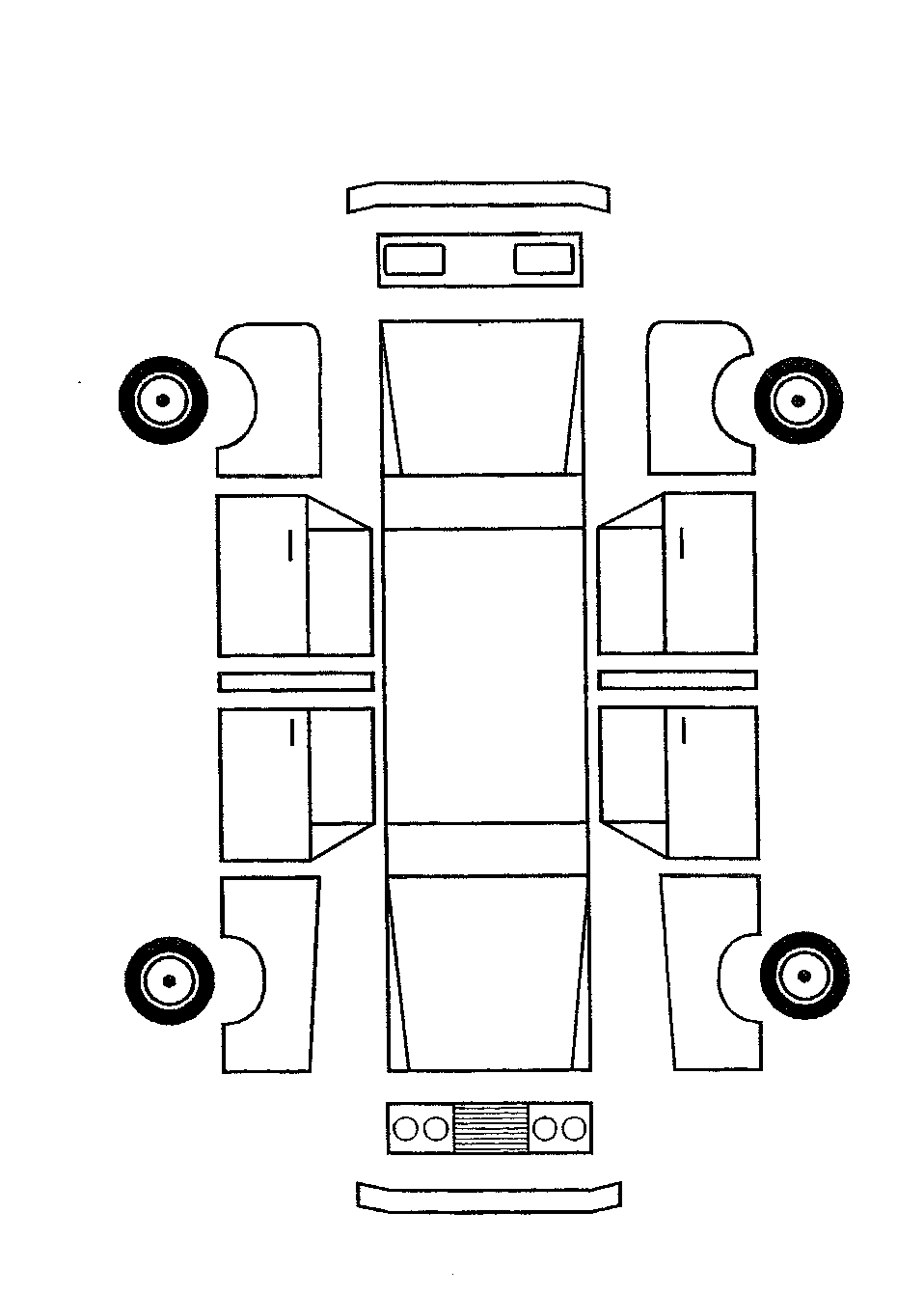 